CODICE ETICODestinatario___________________________Nome e Cognome (stampatello)Autore: Katiuscia Muscas	Id doc: RAC_ISO_025Distribuzione: Interna-EsternaVersione e Stato: 03.00 - Approvato  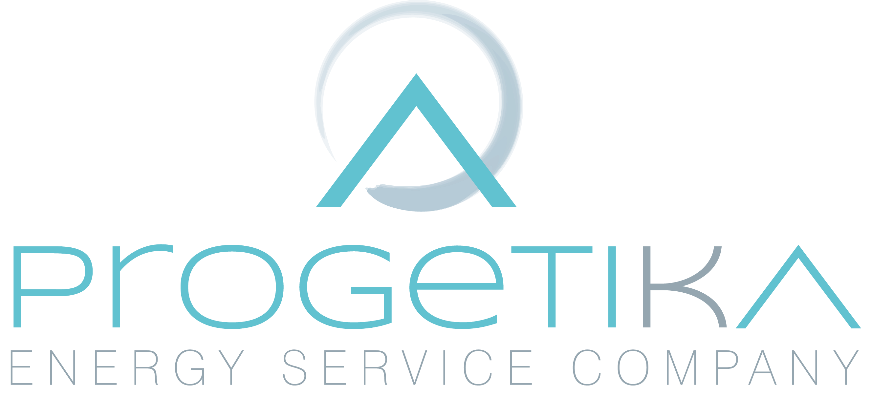 SommarioI.	MISSION:	1II.	CANONI DI COMPORTAMENTO – PRINCIPI ETICI E VALORI	1A.	Legalità, onestà e trasparenza	1B.	Rispetto – Non discriminazione.	2C.	Riservatezza e tutela della privacy	2D.	Sicurezza - Abuso di sostanze alcoliche o stupefacenti e divieto di fumo.	3E.	Impegno per lo sviluppo sostenibile e responsabilità verso la collettività	3III.	RAPPORTI INTERNI ED ESTERNI DELL’AZIENDA	3A.	Rapporti con la Pubblica Amministrazione	3B.	Clienti e Fornitori	4C.	Rapporti con i Partner	4D.	Rapporti con la Concorrenza e Codice Antitrust	5V.	RISORSE UMANE	5VI.	RISK MANAGEMENT	6VII.	COMUNICAZIONE E CONOSCENZA DEL CODICE ETICO	6VIII.	SISTEMA DISCIPLINARE	6VIII. SISTEMA DISCIPLINARE ………………………………………………………………………………	7IX. RIFERIMENTI NORMATIVI                                                                                           7MISSION: Progetika Group punta a ridurre la dipendenza collettiva da fonti energetiche fossili e, dunque, alla riduzione di emissioni di CO2 e all’aumento del risparmio per i propri clienti, ai quali sono proposte soluzioni energetiche ecosostenibili e competitive. Attraverso tali soluzioni e con l'incoraggiamento alla diffusione di tecnologie che rispettino l'ambiente, si propone di creare valore, benessere e progresso economico e civile per la comunità e per i suoi collaboratori. L’importanza del settore dell’energia, bene di estrema rilevanza pubblica, determina l’esigenza di una ampia condivisione di un insieme di valori e principi etici tra l’azienda e la comunità. Per questa ragione è stato predisposto il presente Codice Etico, la cui osservanza da parte di Amministratori, Dipendenti e Collaboratori è di imprescindibile importanza.CANONI DI COMPORTAMENTO – PRINCIPI ETICI E VALORIProgetika impronta tutte le sue attività, internamente ed esternamente, al rispetto di principi di professionalità, correttezza, legalità e trasparenza nonché al rispetto e all’osservanza della legge, dei regolamenti e delle disposizioni vigenti. Ripudia ogni forma di corruzione, collusione, personalismi e comunque qualsiasi comportamento illegale o moralmente improprio che arrechi danno all’integrità o alla reputazione dell’azienda, dei suoi partner o della comunità entro la quale opera.Nello specifico, i principi cui l’azienda si ispira e aderisce, sia nei confronti degli stakeholders che della collettività, sono i seguenti:LEGALITÀ, ONESTÀ E TRASPARENZARISPETTO E NON DISCRIMINAZIONERISERVATEZZA E TUTELA DELLA PRIVACYSICUREZZAIMPEGNO PER LO SVILUPPO SOSTENIBILE E RESPONSABILITÀ VERSO LA COLLETTIVITÀLegalità, onestà e trasparenzaNel perseguimento della sua attività, tutti i Collaboratori dell’Azienda sono tenuti all’osservanza delle leggi e delle normative vigenti nei Paesi in cui operano, nonché ad agire in modo conforme al Codice Etico e al Codice di Autodisciplina (?) aziendali, con i massimi senso di responsabilità e rettitudine, in maniera corretta e mai ingannevole nei confronti di consumatori e terze persone, nonché all’interno dell’Azienda stessa. Progetika si fa dunque essa stessa garante del rispetto ai principi di integrità e trasparenza, impegnandosi a contrastare ogni forma di corruzione, frode o irregolarità a livello legale, come, ad esempio, i casi di conflitto di interessi tra attività personali/familiari e ruoli ricoperti in Azienda. È, dunque, nell’interesse di Progetika improntare ogni rapporto sia interno che esterno all’azienda alla massima lealtà, instaurando relazioni di fiducia con tutte quelle persone che entrino in contatto con l’Azienda e il suo operato. Ogni relazione con gli stakeholder deve basarsi su un sistema efficiente che garantisca a Progetika di interagire con essi in maniera tempestiva, completa e trasparente. Per far ciò può contare su strumenti che consentano la messa a disposizione di informazioni di contatto quali sito internet, indirizzi fisici e indirizzi e-mail, numeri di telefono, nonché specifiche strutture dedicate ai rapporti con il pubblico, sia esso azionista, consumatore, partner, fornitore o qualsiasi altro soggetto esterno. È, inoltre, obbligo dei Collaboratori aziendali quello di lasciare trasparire ogni tipo di informazione che riguardi l’immagine della propria azienda e le dinamiche in essa presenti, in modo da trasmettere dati e comunicazioni mai ambigue o distorte, sia per quanto concerne gli aspetti finanziari e giuridici, sia per quel che riguarda gli aspetti etici e umani. Ogni operazione, dunque, deve essere controllata e supportata da documenti comprensibili e chiari che ne garantiscano la veridicità e che risultino fruibili in qualunque momento ai soggetti interni ed esterni che facciano richiesta di consultazione. Rispetto – Non discriminazione.Principio cardine su cui si fondano le politiche interne a Progetika è il rispetto della “Dichiarazione Universale dei diritti dell’Uomo”, cui fanno riferimento tutte le azioni interne ed esterne all’Azienda, la quale non ammette alcun tipo di comportamento lesivo nei confronti delle persone, delle quali è fondamentale tutelare integrità e dignità in ogni circostanza e in qualsiasi Paese la Società si trovi ad operare. In linea con tali principi, Progetika si impegna a creare all’interno dell’azienda un ambiente di fiducia, collaborazione e rispetto condannando comportamenti di ostilità, bullismo, mobbing o isolamento. Vieta qualsiasi forma di esercizio del proprio ruolo per ottenere favori sessuali.  È altresì estranea al Codice etico di Progetika qualsivoglia attività o azione a sfondo discriminatorio sulla base di età, sesso, orientamenti sessuali, razza, nazionalità, religione, stato di salute o idee politiche.Qualunque Collaboratore aziendale abbia a che fare con situazioni contrarie a tali principi di rispetto e tolleranza è tenuto a segnalarlo in maniera anonima (fatti salvi gli obblighi di legge) e senza alcun rischio per la propria persona.Riservatezza e tutela della privacyProgetika e i suoi Collaboratori si attengono alle leggi in materia di riservatezza contenute nel D.Lgs. n.196/2003 recante il “Codice in materia di protezione dei dati personali”, per un impegno alla tutela costante delle informazioni ottenute in ambito lavorativo e, pertanto, alla non divulgazione se non nei limiti dell’uso di tali informazioni per lo svolgimento regolare dell’attività, i quali andranno comunque comunicati ai soggetti coinvolti tramite apposite informative riguardanti le modalità di trattamento e di uso dei dati relativi alla loro persona.Sicurezza - Abuso di sostanze alcoliche o stupefacenti e divieto di fumo. In virtù dei principi etici su cui Progetika fonda il proprio operato, agisce con lo scopo di ottimizzare l’organizzazione aziendale a livello qualitativo e ambientale, al fine di ridurre al minimo ogni condizione di non conformità nei rapporti interni/esterni e di impatto ambientale.Ai dipendenti e ai collaboratori è fatto divieto di essere o trovarsi sotto l’effetto di sostanze alcoliche, di sostanze stupefacenti o di sostanze di analogo effetto, nel corso della prestazione lavorativa e nei luoghi di lavoro. È fatto divieto di: ‐ detenere, consumare, offrire o cedere a qualsiasi titolo sostanze stupefacenti o di analogo effetto, nel corso della prestazione lavorativa e nei luoghi di lavoro;  ‐ fumare nei luoghi di lavoro, se non nelle zone riservate ai fumatori.Impegno per lo sviluppo sostenibile e responsabilità verso la collettivitàProgetika è una società impegnata nella promozione di forme di energia rinnovabile, attenta al rispetto dell’ambiente, ad uno sviluppo ecosostenibile, alla tutela della sicurezza e della salute dei dipendenti, dei clienti, dei fornitori, delle istituzioni e delle comunità in cui svolge le proprie attività aziendali e commerciali, con un’attenzione particolare ai diritti delle generazioni future. Progetika si impegna a sostenere e promuovere la consapevolezza, il rispetto e la tutela dei valori presenti in questo codice da parte non solo dei dipendenti e degli stakeholder, ma anche di chiunque collabori o entri in relazione con l’azienda.RAPPORTI INTERNI ED ESTERNI DELL’AZIENDAProgetika si impegna a tenere al corrente tutti gli stakeholder e coloro con i quali intrattiene rapporti d’affari, senza distinzione alcuna, delle decisioni che li competono e a metterli in grado di partecipare e di effettuare scelte ponderate e consapevoli in un contesto di massima trasparenza, assicurando informazioni veritiere, tempestive e accurate.Progetika accoglie e promuove il dialogo con le comunità locali, le istituzioni e le organizzazioni con le quali entra in contatto, sostenendo i propri dipendenti e collaboratori nelle attività che diano testimonianza dell’impegno attivo dell’azienda al soddisfacimento dei bisogni della comunità.Regali, Ospitalità E SpeseProgetika consente spese di ospitalità o eventi di intrattenimento (siano essi offerti o ricevuti) il cui sostenimento risponda a criteri di ragionevolezza e che comunque non abbia un valore effettivo o stimato superiore ad “euro 50”. Queste spese devono necessariamente essere finalizzate a: a. stabilire o mantenere buone relazioni di affari;b. migliorare o mantenere l'immagine o la reputazione dell'azienda; c. vendere o presentare i nostri prodotti e/o servizi in maniera più efficace.È consentito fare o ricevere a/da clienti, fornitori e partner commerciali omaggi promozionali di piccola entità, come ad esempio articoli di cancelleria recanti il nome dell'azienda. Rimborsare le spese di un soggetto terzo, o accettare un'offerta di rimborso (ad esempio, i costi sostenuti per partecipare a un meeting di lavoro) non viene in genere considerato un comportamento corruttivo. Tuttavia, un pagamento eccessivo rispetto alla norma (come ad esempio un soggiorno prolungato in albergo) non è accettabile.Rapporti con la Pubblica AmministrazioneProgetika accoglie e promuove il dialogo con la Pubblica Amministrazione, ossia tutte le amministrazioni dello Stato, ivi comprese le comunità locali, le istituzioni e le organizzazioni con le quali entra in contatto, le Scuole e gli Istituti di ogni ordine e grado, le Camere di Commercio e tutte le loro associazioni, tutti gli enti del Servizio Sanitario regionale e tutti i soggetti, anche privati, concessionari di servizi pubblici incaricati di pubblico servizio, sostenendo i propri dipendenti e collaboratori nelle attività che diano testimonianza dell’impegno attivo dell’azienda al soddisfacimento dei bisogni della comunità.Progetika collabora attivamente con la Pubblica Amministrazione attraverso un dialogo improntato sulla legalità, la correttezza e la trasparenza delle comunicazioni e delle relazioni, rifiutando qualsiasi atteggiamento illecito, quale ad esempio la concessione di beni e di somme di denaro, o benefici anche sotto veste di sponsorizzazioni, incarichi, pubblicità, ecc., a Pubblici Funzionari a titolo personale con lo scopo di favorire gli interessi dell'Azienda. I Collaboratori che dovessero ricevere l'indicazione di operare in tal senso sono tenuti a darne comunicazione immediata ai propri Superiori o alla/e persona/e da essi delegata/e per gestire tutti gli aspetti relativi all'applicazione del Codice Etico.Clienti e FornitoriNei rapporti con i clienti, Progetika si impegna alla ricerca del soddisfacimento dei loro bisogni e delle loro legittime aspettative, attraverso l’accurata osservanza delle procedure interne, dei vincoli contrattuali e della qualità dei servizi e dei prodotti offerti.Si impegna a:non discriminare arbitrariamente i clientioperare nell’ambito delle leggi vigentirispettare gli impegni e gli obblighi assuntioperare nei confronti della clientela in maniera efficiente e collaborativafornire informazioni corrette ed esaurienti nel più breve tempo possibileportare a conoscenza dei clienti il presente Codice Etico, includendolo nei contratti, quando previsto dalle procedureRiconoscendo il ruolo fondamentale ricoperto dai fornitori nel miglioramento della competitività, Progetika si impegna nella ricerca di collaboratori esterni che dimostrino adeguata professionalità e affidabilità e che condividano e rispettino i principi e i valori del presente Codice. Nei rapporti di appalto o di fornitura di beni o servizi esterni Progetika e tutti i suoi dipendenti si impegnano a rispettare le norme procedurali interne, promuovere la conoscenza di questo codice etico, mantenere un dialogo corretto e collaborativo con i fornitori o i collaboratori esterni.Rapporti con i PartnerProgetika è legata tramite rapporti di affari con diversi partner o soci, tramite joint venture o l’acquisizione di partecipazioni societarie.Nello sviluppo di queste iniziative tutti i collaboratori di Progetika devono:instaurare rapporti con soci che godano di una reputazione rispettabileassicurare la trasparenza degli accordi ed evitare la sottoscrizione di patti o accordi segreti contrari alla leggesegnalare in maniera tempestiva eventuali comportamenti che contravvengano ai principi enunciati nel presente CodiceRapporti con la Concorrenza e Codice AntitrustLa liberalizzazione del settore energetico e la creazione di un mercato dell’energia hanno imposto l’applicazione della disciplina generale a tutela della concorrenza. Progetika adotta un Codice Antitrust con l’obiettivo di rendere accessibili ai suoi collaboratori le definizioni e interpretazioni della norma di riferimento nonché le disposizioni attuative del Codice.IV.	SPONSORIZZAZIONE E CONTRIBUTIProgetika può fornire contributi e sponsorizzazioni a sostegno di iniziative presentate da enti pubblici e privati e da associazioni senza scopo di lucro e regolarmente costituite ai sensi della Legge e che promuovano i Principi etici dell'Azienda.RISORSE UMANENei rapporti interni all’azienda Progetika si impegna nello sviluppo attivo e nella tutela e sicurezza delle Risorse umane, considerando le persone come elemento imprescindibile del successo dell’azienda. Protegge l’integrità e il benessere psico-fisico dei suoi lavoratori e dipendenti, ne rispetta la dignità e ne promuove le lecite aspirazioni sociali e professionali, senza discriminazione alcuna, improntando la propria azione a criteri di competenza e meritocrazia. Mette a disposizione di tutti i suoi lavoratori gli strumenti e le opportunità per garantirne la crescita professionale. Fondamentale fattore competitivo per il raggiungimento degli obiettivi è rappresentato dalla motivazione dei Collaboratori, che l'Azienda si impegna a supportare nella gestione di un corretto e quanto più equilibrato possibile work life balance.Tutti i dipendenti e Collaboratori sono tenuti ad agire con competenza e con la massima professionalità, legalmente e nel rispetto degli obblighi contrattuali ed in conformità ai valori sopra descritti dal presente Codice. A ogni Collaboratore è inoltre richiesto un uso corretto dei beni aziendali a sua disposizione mediante un utilizzo di questi strettamente professionale, che mai possa compromettere l'integrità morale e l'immagine dell'Azienda. A tal proposito risulta necessario per i Collaboratori tutelare le risorse aziendali affidate a ciascuno, ed è loro dovere quello di informare in maniera tempestiva i Superiori di qualsiasi rischio o evento potenzialmente dannoso per Progetika. L’Azienda garantisce altresì il diritto/dovere di ciascun lavoratore a segnalare al proprio Superiore eventuali situazioni contrarie ai principi presenti nel Codice Etico, assicurando che la segnalazione venga trattata in maniera confidenziale per evitare rischi di ritorsione.Progetika favorisce un clima di fiducia tra tutti i lavoratori invitando ognuno al rispetto delle promesse e ad un comportamento eticamente adeguato e responsabile.RISK MANAGEMENTProgetika ha sviluppato un modello di gestione dei rischi derivante da un rigoroso processo di pianificazione strategica, una metodologia di valutazione dei rischi e un insieme di linee guida che regolano i processi interni e i rapporti con i soggetti esterni. È responsabilità dell’Amministratore Delegato quella di sovraintendere la funzionalità del Sistema di Controllo interno e di individuare, valutare e gestire i principali rischi. È responsabilità dei lavoratori e collaboratori quella di garantirne l’effettivo funzionamento nell’ambito della posizione e del ruolo ricoperto.COMUNICAZIONE E CONOSCENZA DEL CODICE ETICOProgetika, nella persona dell'Amministratore Delegato e del/i responsabile/i delle Risorse Umane, ha il compito di pianificare e organizzare specifici piani di comunicazione interna e di formazione per conoscere e divulgare il Codice Etico, sia internamente che esternamente all'Azienda, e segnalarne eventuali violazioni.SISTEMA DISCIPLINAREIl rapporto di fiducia tra l’Azienda e il lavoratore viene meno nel momento in cui quest’ultimo viola i principi del Codice Etico, incorrendo in procedimenti disciplinari proporzionati e adeguati. Pertanto, le eventuali violazioni vedranno l’applicazione di sanzioni da adottarsi su proposta dell’OdV che sarà istituito ai sensi e per gli effetti di cui al D.Lgs. 231/2001. RIFERIMENTI NORMATIVIProgetika è tenuta all’osservanza di tutti i principi fondamentali che sono alla base delle varie leggi e regolamenti anticorruzione. In conformità a tale approccio, il presente Codice Etico è stato predisposto avendo come riferimento:Norma Uni-ISO 37001:2016 e tutte le norme cogenti e/o applicabili al settore di attività dell’organizzazione;le previsioni contenute nel codice penale italiano e agli articoli 2635 e 2635-bis del codice civile italiano;le previsioni contenute nel Decreto legislativo 18 aprile 2016, n. 50 Codice dei contratti pubblici (G.U. n. 91 del 19 aprile 2016);il decreto legislativo 231/2001 (il “Decreto 231”) – che recepisce alcuni accordi internazionali, come la Convenzione Anticorruzione, firmata a Bruxelles il 26 maggio del 1997 e la Convenzione Anticorruzione dell’ Organizzazione per la cooperazione e lo sviluppo economico (OCSE) del 17 dicembre 1997, sulla lotta alla corruzione di pubblici ufficiali stranieri nelle operazioni economiche internazionali, nonché la disciplina europea, ivi inclusa la Decisione Quadro del Consiglio 2003/568/GAI del 22 luglio 2003, relativa alla lotta contro la corruzione nel settore privato – che prevede un regime di responsabilità amministrativa (simile alla responsabilità penale) degli enti giuridici quale risultato della commissione di illeciti compiuti in nome o a beneficio di tali enti.Per presa visione ed accettazione                                          Sig. (nome e cognome)	__________________________Data____________	Firma______________________